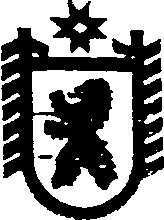 Республика КарелияСовет Чернопорожского сельского поселенияXXXIX заседание    III созываРЕШЕНИЕот  12    мая    2017 года   № 104 п. Черный ПорогО предоставлении разрешения на отклонение от предельных параметров разрешенного строительства, реконструкции на земельном участке, расположенном на кадастровом плане территории кадастрового квартала  10:06:0020101 площадью 36 кв.м, расположенный в пос. Черный Порог Сегежского района Республики КарелияРассмотрев обращение публичного акционерного общества «Ростелеком», в соответствии со статьей 40 Градостроительного кодекса Российской Федерации, с пунктами 4.1,4.2 и 5.1 Правил землепользования и застройки Чернопорожского сельского поселения, утвержденных  решением Совета Чернопорожского сельского поселения от 22.07.2013 № 88,  на основании рекомендаций публичного слушания по вопросу предоставлении разрешения на отклонение от предельных параметров разрешенного строительства, реконструкции на земельном участке реконструкции на земельном участке, расположенном на кадастровом плане территории кадастрового квартала  10:06:0020101  площадью 36 кв.м.  расположенный в пос. Черный Порог  Сегежского района Республики Карелия,  проведенного    12  мая 2017 года, Совет Чернопорожского сельского поселения, решил:1. Предоставить разрешение публичному акционерному обществу «Ростелеком» на отклонение от предельных параметров разрешенного строительства, реконструкции объектов капитального строительства на земельном участке, расположенном на кадастровом плане территории кадастрового квартала 10:06:0020101 площадью 36 кв.м., расположенном в территориальной зоне индивидуальной жилой застройки (Ж1) в пос. Черный Порог Сегежского района Республики Карелия, сняв минимальное ограничение размера используемого земельного участка применительно к территориальной зоне индивидуальной жилой (Ж1).2. Опубликовать настоящее решение в газете «Доверие» и обнародовать путем  размещения официального текста настоящего решения в информационно-телекоммуникационной сети «Интернет» на официальном сайте администрации Чернопорожского сельского поселения http://home.onego.ru/~segadmin/omsu_selo_cherny_ porog.htm.3.  Настоящее решение вступает в силу после его официального опубликования.Глава Чернопорожского сельского поселения               	                  С.А.ПотаповПредседатель Совета Чернопорожского сельского поселения                                  М.В.Жидкова